                PROPOSIÇÕES 02 - Vereador João Batista Ferreira                INDICAÇÃO – 008/2023Indico ao Excelentíssimo Senhor Prefeito Municipal em conjunto com a Secretaria Municipal de Obras, nos termos regimentais e ouvido o plenário que, seja feito o conserto da pavimentação da Rua Oliverio Arnt.MENSAGEM JUSTIFICATIVA:    Senhores Vereadores:    A Rua Oliverio Arnt, que dá acesso a Igreja do Morro que é um importante ponto turístico de nosso município possui uma pavimentação antiga e precisa de conserto, necessita estar em condições de trafegabilidade. Solicito ao poder executivo que faça os reparos o mais breve possível.Atenciosamente,Bom Retiro do Sul, 06 de junho de 2023.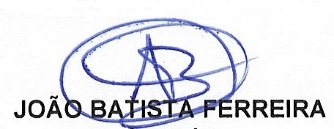 ___________________________Presidente